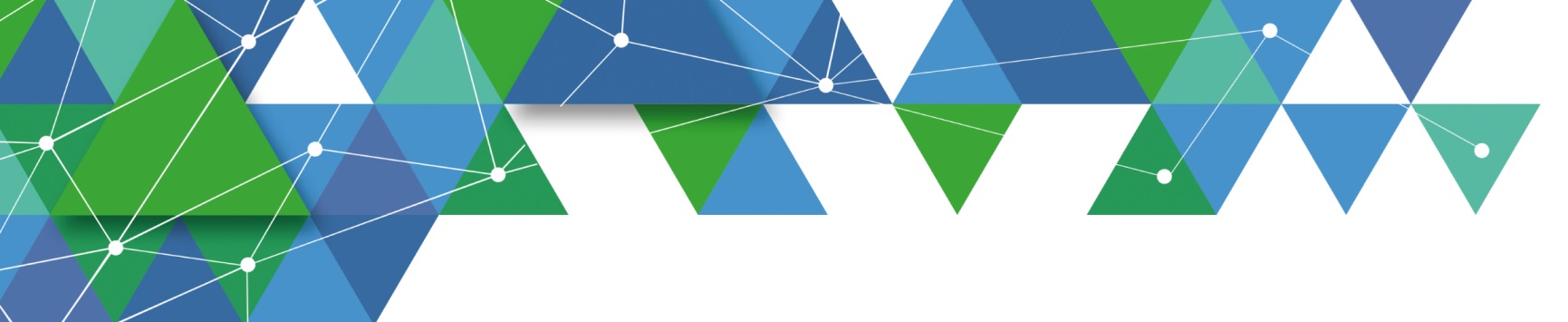 Третье информационное письмоМеждународная студенческая олимпиада по теоретической и общей электротехнике имени М.О. Доливо-Добровольского состоится в Ивановском государственном энергетическом университете 6-9 декабря 2020 годаИвановский государственный энергетический университет (ИГЭУ) и Акционерное общество «Системный оператор Единой энергетической системы» (АО «СО ЕЭС») в соответствии с планом мероприятий на 2020 год по отбору и подготовке студентов технических вузов очной формы обучения, молодых специалистов для формирования кадрового резерва АО «СО ЕЭС», реализуемой в 2020-2022 гг., при поддержке Благотворительного фонда «Надежная смена» проводят 6-9 декабря 2020 года Международную студенческую олимпиаду по теоретической и общей электротехнике имени М.О. Доливо-Добровольского среди студентов электротехнических и электроэнергетических направлений подготовки. В рамках мероприятия проводится Всероссийская студенческая олимпиада по теоретической и общей электротехнике (III тур ВСО) Минобрнауки России. Олимпиада ежегодно проводится в ИГЭУ с 2011 года.Цель проведения:Повышение качества подготовки выпускников, обучающихся по электротехническому и электроэнергетическому направлениям, формирование у студентов интереса к избранной профессии, выявление одаренной молодежи и формирование кадрового потенциала исследовательской, проектной и производственно-административной деятельности.Условия проведения:Участниками команды являются студенты дневной формы обучения, изучавшие теоретические основы электротехники (общую электротехнику) в 2019/2020 учебном году. Олимпиада проводится в индивидуальном и командном зачете. Количество участников олимпиады от учебного заведения не должно превышать 4х человек. Зачет проводится по 3м наиболее успешно выступившим участникам. Если вузом-участником заявлена команда в составе менее 3х человек, то при подведении итогов олимпиады ВУЗ может участвовать только в личном первенстве. Студентам разрешается использовать при решении заданий непрограммируемый калькулятор, но запрещается использование любых печатных и письменных источников информации, средств коммуникации и хранения данных. При себе участникам необходимо иметь паспорт, студенческий билет (зачетную книжку). Команда представляется руководителем из числа преподавателей или сотрудников учебного заведения.В состав олимпиадных заданий приветствуется включение задач, разработанных специалистами по теоретическим основам электротехники других вузов, являющихся участниками олимпиады. Среди представленных заданий традиционно проводится конкурс на лучшую задачу олимпиады. Задачи, претендующие на включение в задания Олимпиады, необходимо прислать (с решениями) на электронный адрес olimpiada@toe.ispu.ru не позднее 20 ноября 2020 года.Олимпиада будет организована с использованием дистанционной платформы. Образовательная организация-участник олимпиады должна обеспечить аудиторию с компьютером (ноутбуком), оснащенным выходом в сеть INTERNET, камерой и микрофоном для подключения к дистанционной платформе проведения олимпиады. Инструкции по подключению к дистанционной платформе будут направлены руководителям команд отдельным информационным сообщением не позднее, чем за 10 дней до проведения олимпиады.Условия участия:Для участия в Олимпиаде необходимо до 25 ноября 2020 года включительно отправить заявку в оргкомитет ИГЭУ в формате pdf (приложения №1, 2, 3) на электронный адрес olimpiada@toe.ispu.ru. Участие в олимпиаде подтверждается заявкой на бланке вуза, заверенной ответственным лицом и печатью вуза (отправляется по почте или представляется в оргкомитет руководителем команды).Участие студентов организуется в онлайн формате посредством дистанционной платформы проведения из специально оборудованных аудиторий в вузах-участниках Олимпиады.Руководители команд вузов-участников приглашаются в ИГЭУ для включения в состав жюри и проверки заданий олимпиады.Расходы руководителей на проезд, проживание и питание производятся за счет средств направляющего вуза. Для бронирования места в гостинице на время проведения олимпиады необходимо не позднее 25 ноября 2020 г. направить заявку в оргкомитет (приложение №2). Проживание руководителей команд организуется в гостиницах города Иваново.Участие в олимпиаде бесплатное. Тематика заданий:1. Цепи постоянного тока.2. Цепи переменного тока, включая несинусоидальный ток.3. Трехфазные цепи.4. Переходные процессы в линейных электрических цепях первого и второго порядка.Важные даты:Место проведения:ФГБОУ ВО «Ивановский государственный энергетический университет имени В.И. Ленина». Адрес: 153003, г. Иваново, ул. Рабфаковская, д. 34, ауд. В-221, В-222, В-223. Олимпиада проводится на базе дистанционной платформы. Оргкомитет олимпиады:Тютиков Владимир Валентинович, председатель оргкомитета олимпиады, проректор по научной работеМакаров Аркадий Владиславович, зам. председателя, начальник управления НИРС и ТМ ИГЭУ,тел. (4932) 269-945, +7-920-671-45-37, e-mail: nirs@ispu.ruТихов Максим Евгеньевич,зам. председателя, зав. кафедрой ТОЭЭ, тел. (4932) 269-908, e-mail: zav@toe.ispu.ruКоролев Артем Сергеевич, директор Фонда «Надежная Смена»Баженов Владимир Сергеевич, координатор олимпиады, ст. преподаватель каф. ТОЭЭ, тел. +7-910-698-93-61, e-mail: olimpiada@toe.ispu.ruОперативная информация об олимпиаде: http://ispu.ru/olimpiada, http://fondsmena.ru/project/electrotechnika2020/Оргкомитет олимпиады оставляет за собой право внесения незначительных изменений в программу олимпиады.Приложение 1ЗАЯВКА на участие в олимпиаде по теоретической и общей электротехникеТаблица 1. Сведения об участникахПримечание: заполняется для каждого участника олимпиады.Таблица 2. Сведения о руководителях командыТаблица 3. Сведения о вузеПодпись ответственного лица. Печать.Дата заполнения.Приложение 2ЗАЯВКАна бронирование гостиницы для руководителя командыПодпись ответственного лица. Печать.Дата заполнения.Приложение 3Анкетадля зачисления в кадровый резерв организаций электроэнергетикиЗадачи, претендующие на включение в задания олимпиадыдо 20.11.2020г.Заявка на участие в олимпиаде до 25.11.2020 г.Заявка на бронирование гостиницы для руководителейдо 25.11.2020г. Заезд и регистрация руководителей команд6.12.2020г.Проведение олимпиады7.12.2020г.Апелляция результатов8.12.2020г.Закрытие олимпиады, награждение победителей8.12.2020г.Фамилия, имя, отчество участника полностьюФакультетКурс, группаКонтактный телефонE-mailФамилия, имя, отчество руководителя полностьюДолжностьУченое звание, ученая степеньКонтактный телефон (сотовый номер)E-mailНеобходимость в гостинице (да/нет)НаименованиеПолный адресФамилия, имя, отчество руководителя вузаНаименование вузаФИО руководителя командыДаты проживанияФамилия, имя, отчествоИванов Иван ИвановичФамилия, имя, отчествоИванов Иван ИвановичФамилия, имя, отчествоИванов Иван ИвановичФамилия, имя, отчествоИванов Иван ИвановичФамилия, имя, отчествоИванов Иван ИвановичФамилия, имя, отчествоИванов Иван ИвановичФамилия, имя, отчествоИванов Иван ИвановичФамилия, имя, отчествоИванов Иван ИвановичФамилия, имя, отчествоИванов Иван ИвановичФамилия, имя, отчествоИванов Иван ИвановичФамилия, имя, отчествоИванов Иван ИвановичФамилия, имя, отчествоИванов Иван ИвановичФамилия, имя, отчествоИванов Иван ИвановичФамилия, имя, отчествоИванов Иван ИвановичФамилия, имя, отчествоИванов Иван ИвановичФамилия, имя, отчествоИванов Иван ИвановичФамилия, имя, отчествоИванов Иван ИвановичФамилия, имя, отчествоИванов Иван ИвановичФамилия, имя, отчествоИванов Иван ИвановичФамилия, имя, отчествоИванов Иван ИвановичФамилия, имя, отчествоИванов Иван ИвановичФотоФотоФотоДата и место рожденияДата и место рожденияДата и место рожденияДата и место рожденияДата и место рожденияДата и место рожденияДата и место рожденияДата и место рожденияДата и место рожденияФотоФотоФотоГражданствоГражданствоГражданствоГражданствоГражданствоГражданствоГражданствоГражданствоГражданствоФотоФотоФотоАдрес места проживанияАдрес места проживанияАдрес места проживанияАдрес места проживанияАдрес места проживанияАдрес места проживанияАдрес места проживанияАдрес места проживанияАдрес места проживанияФотоФотоФотоЭлектронная почтаЭлектронная почтаЭлектронная почтаЭлектронная почтаЭлектронная почтаЭлектронная почтаЭлектронная почтаЭлектронная почтаЭлектронная почтаФотоФотоФотоКонтактные телефоныКонтактные телефоныКонтактные телефоныКонтактные телефоныКонтактные телефоныКонтактные телефоныКонтактные телефоныКонтактные телефоныКонтактные телефоныФотоФотоФотоСведения о получении высшего профессионального образованияСведения о получении высшего профессионального образованияСведения о получении высшего профессионального образованияСведения о получении высшего профессионального образованияСведения о получении высшего профессионального образованияСведения о получении высшего профессионального образованияСведения о получении высшего профессионального образованияСведения о получении высшего профессионального образованияСведения о получении высшего профессионального образованияСведения о получении высшего профессионального образованияСведения о получении высшего профессионального образованияСведения о получении высшего профессионального образованияСведения о получении высшего профессионального образованияСведения о получении высшего профессионального образованияСведения о получении высшего профессионального образованияСведения о получении высшего профессионального образованияСведения о получении высшего профессионального образованияСведения о получении высшего профессионального образованияСведения о получении высшего профессионального образованияСведения о получении высшего профессионального образованияСведения о получении высшего профессионального образованияСведения о получении высшего профессионального образованияСведения о получении высшего профессионального образованияСведения о получении высшего профессионального образования1.1. Вуз1.1. Вуз1.1. Вуз1.1. Вуз1.1. Вуз1.1. Вуз1.1. Вуз1.2. Факультет (институт)1.2. Факультет (институт)1.2. Факультет (институт)1.2. Факультет (институт)1.2. Факультет (институт)1.2. Факультет (институт)1.2. Факультет (институт)1.3. Курс1.3. Курс1.3. Курс1.3. Курс1.3. Курс1.3. Курс1.3. Курс1.4. Кафедра1.4. Кафедра1.4. Кафедра1.4. Кафедра1.4. Кафедра1.4. КафедраПериод обученияПериод обученияПериод обученияПериод обученияПериод обученияПериод обученияПериод обучения1.5. Год поступления1.5. Год поступления1.5. Год поступления1.5. Год поступления1.5. Год поступления1.5. Год поступления1.5. Год поступления1.5. Год поступления1.5. Год поступления1.5. Год поступления1.6. Год окончания1.6. Год окончания1.6. Год окончания1.6. Год окончания1.6. Год окончанияСведения о среднем образовании (общем, специальном)Сведения о среднем образовании (общем, специальном)Сведения о среднем образовании (общем, специальном)Сведения о среднем образовании (общем, специальном)Сведения о среднем образовании (общем, специальном)Сведения о среднем образовании (общем, специальном)Сведения о среднем образовании (общем, специальном)Сведения о среднем образовании (общем, специальном)Сведения о среднем образовании (общем, специальном)Сведения о среднем образовании (общем, специальном)Сведения о среднем образовании (общем, специальном)Сведения о среднем образовании (общем, специальном)Сведения о среднем образовании (общем, специальном)Сведения о среднем образовании (общем, специальном)Сведения о среднем образовании (общем, специальном)Сведения о среднем образовании (общем, специальном)Сведения о среднем образовании (общем, специальном)Сведения о среднем образовании (общем, специальном)Сведения о среднем образовании (общем, специальном)Сведения о среднем образовании (общем, специальном)Сведения о среднем образовании (общем, специальном)Сведения о среднем образовании (общем, специальном)Сведения о среднем образовании (общем, специальном)Сведения о среднем образовании (общем, специальном)2.1. Год окончания2.1. Год окончания2.1. Год окончания2.1. Год окончания2.1. Год окончания2.2. Наименование образовательного учреждения2.2. Наименование образовательного учреждения2.2. Наименование образовательного учреждения2.2. Наименование образовательного учреждения2.2. Наименование образовательного учреждения2.2. Наименование образовательного учреждения2.2. Наименование образовательного учреждения2.2. Наименование образовательного учреждения2.2. Наименование образовательного учреждения2.2. Наименование образовательного учреждения2.2. Наименование образовательного учреждения2.2. Наименование образовательного учреждения2.2. Наименование образовательного учреждения2.2. Наименование образовательного учреждения2.2. Наименование образовательного учреждения2.2. Наименование образовательного учреждения2.2. Наименование образовательного учреждения2.3. Средний бал2.3. Средний балСведения о дополнительном образовании(курсы, тренинги, мастер-классы, бизнес-школы и др.)Сведения о дополнительном образовании(курсы, тренинги, мастер-классы, бизнес-школы и др.)Сведения о дополнительном образовании(курсы, тренинги, мастер-классы, бизнес-школы и др.)Сведения о дополнительном образовании(курсы, тренинги, мастер-классы, бизнес-школы и др.)Сведения о дополнительном образовании(курсы, тренинги, мастер-классы, бизнес-школы и др.)Сведения о дополнительном образовании(курсы, тренинги, мастер-классы, бизнес-школы и др.)Сведения о дополнительном образовании(курсы, тренинги, мастер-классы, бизнес-школы и др.)Сведения о дополнительном образовании(курсы, тренинги, мастер-классы, бизнес-школы и др.)Сведения о дополнительном образовании(курсы, тренинги, мастер-классы, бизнес-школы и др.)Сведения о дополнительном образовании(курсы, тренинги, мастер-классы, бизнес-школы и др.)Сведения о дополнительном образовании(курсы, тренинги, мастер-классы, бизнес-школы и др.)Сведения о дополнительном образовании(курсы, тренинги, мастер-классы, бизнес-школы и др.)Сведения о дополнительном образовании(курсы, тренинги, мастер-классы, бизнес-школы и др.)Сведения о дополнительном образовании(курсы, тренинги, мастер-классы, бизнес-школы и др.)Сведения о дополнительном образовании(курсы, тренинги, мастер-классы, бизнес-школы и др.)Сведения о дополнительном образовании(курсы, тренинги, мастер-классы, бизнес-школы и др.)Сведения о дополнительном образовании(курсы, тренинги, мастер-классы, бизнес-школы и др.)Сведения о дополнительном образовании(курсы, тренинги, мастер-классы, бизнес-школы и др.)Сведения о дополнительном образовании(курсы, тренинги, мастер-классы, бизнес-школы и др.)Сведения о дополнительном образовании(курсы, тренинги, мастер-классы, бизнес-школы и др.)Сведения о дополнительном образовании(курсы, тренинги, мастер-классы, бизнес-школы и др.)Сведения о дополнительном образовании(курсы, тренинги, мастер-классы, бизнес-школы и др.)Сведения о дополнительном образовании(курсы, тренинги, мастер-классы, бизнес-школы и др.)Сведения о дополнительном образовании(курсы, тренинги, мастер-классы, бизнес-школы и др.)3.1. Год окончания3.1. Год окончания3.1. Год окончания3.1. Год окончания3.1. Год окончания3.2. Наименование формы обучения3.2. Наименование формы обучения3.2. Наименование формы обучения3.2. Наименование формы обучения3.2. Наименование формы обучения3.2. Наименование формы обучения3.2. Наименование формы обучения3.2. Наименование формы обучения3.2. Наименование формы обучения3.2. Наименование формы обучения3.2. Наименование формы обучения3.3. Полученная специальность, квалификация3.3. Полученная специальность, квалификация3.3. Полученная специальность, квалификация3.3. Полученная специальность, квалификация3.3. Полученная специальность, квалификация3.3. Полученная специальность, квалификация3.4. Документ об образовании3.4. Документ об образованииСведения о владении иностранными языкамиСведения о владении иностранными языкамиСведения о владении иностранными языкамиСведения о владении иностранными языкамиСведения о владении иностранными языкамиСведения о владении иностранными языкамиСведения о владении иностранными языкамиСведения о владении иностранными языкамиСведения о владении иностранными языкамиСведения о владении иностранными языкамиСведения о владении иностранными языкамиСведения о владении иностранными языкамиСведения о владении иностранными языкамиСведения о владении иностранными языкамиСведения о владении иностранными языкамиСведения о владении иностранными языкамиСведения о владении иностранными языкамиСведения о владении иностранными языкамиСведения о владении иностранными языкамиСведения о владении иностранными языкамиСведения о владении иностранными языкамиСведения о владении иностранными языкамиСведения о владении иностранными языкамиСведения о владении иностранными языками4.1. Иностранный язык4.1. Иностранный язык4.1. Иностранный язык4.1. Иностранный язык4.2. Степень владения (читаете и переводите со словарем, читаете и можете объясняться, владеете свободно, наличие уровня квалификации по системам CEFR, TOEFL, др.)4.2. Степень владения (читаете и переводите со словарем, читаете и можете объясняться, владеете свободно, наличие уровня квалификации по системам CEFR, TOEFL, др.)4.2. Степень владения (читаете и переводите со словарем, читаете и можете объясняться, владеете свободно, наличие уровня квалификации по системам CEFR, TOEFL, др.)4.2. Степень владения (читаете и переводите со словарем, читаете и можете объясняться, владеете свободно, наличие уровня квалификации по системам CEFR, TOEFL, др.)4.2. Степень владения (читаете и переводите со словарем, читаете и можете объясняться, владеете свободно, наличие уровня квалификации по системам CEFR, TOEFL, др.)4.2. Степень владения (читаете и переводите со словарем, читаете и можете объясняться, владеете свободно, наличие уровня квалификации по системам CEFR, TOEFL, др.)4.2. Степень владения (читаете и переводите со словарем, читаете и можете объясняться, владеете свободно, наличие уровня квалификации по системам CEFR, TOEFL, др.)4.2. Степень владения (читаете и переводите со словарем, читаете и можете объясняться, владеете свободно, наличие уровня квалификации по системам CEFR, TOEFL, др.)4.2. Степень владения (читаете и переводите со словарем, читаете и можете объясняться, владеете свободно, наличие уровня квалификации по системам CEFR, TOEFL, др.)4.2. Степень владения (читаете и переводите со словарем, читаете и можете объясняться, владеете свободно, наличие уровня квалификации по системам CEFR, TOEFL, др.)4.2. Степень владения (читаете и переводите со словарем, читаете и можете объясняться, владеете свободно, наличие уровня квалификации по системам CEFR, TOEFL, др.)4.2. Степень владения (читаете и переводите со словарем, читаете и можете объясняться, владеете свободно, наличие уровня квалификации по системам CEFR, TOEFL, др.)4.2. Степень владения (читаете и переводите со словарем, читаете и можете объясняться, владеете свободно, наличие уровня квалификации по системам CEFR, TOEFL, др.)4.2. Степень владения (читаете и переводите со словарем, читаете и можете объясняться, владеете свободно, наличие уровня квалификации по системам CEFR, TOEFL, др.)4.2. Степень владения (читаете и переводите со словарем, читаете и можете объясняться, владеете свободно, наличие уровня квалификации по системам CEFR, TOEFL, др.)4.2. Степень владения (читаете и переводите со словарем, читаете и можете объясняться, владеете свободно, наличие уровня квалификации по системам CEFR, TOEFL, др.)4.2. Степень владения (читаете и переводите со словарем, читаете и можете объясняться, владеете свободно, наличие уровня квалификации по системам CEFR, TOEFL, др.)4.2. Степень владения (читаете и переводите со словарем, читаете и можете объясняться, владеете свободно, наличие уровня квалификации по системам CEFR, TOEFL, др.)4.2. Степень владения (читаете и переводите со словарем, читаете и можете объясняться, владеете свободно, наличие уровня квалификации по системам CEFR, TOEFL, др.)4.2. Степень владения (читаете и переводите со словарем, читаете и можете объясняться, владеете свободно, наличие уровня квалификации по системам CEFR, TOEFL, др.)Участие в конференциях, олимпиадах, конкурсах, других мероприятияхУчастие в конференциях, олимпиадах, конкурсах, других мероприятияхУчастие в конференциях, олимпиадах, конкурсах, других мероприятияхУчастие в конференциях, олимпиадах, конкурсах, других мероприятияхУчастие в конференциях, олимпиадах, конкурсах, других мероприятияхУчастие в конференциях, олимпиадах, конкурсах, других мероприятияхУчастие в конференциях, олимпиадах, конкурсах, других мероприятияхУчастие в конференциях, олимпиадах, конкурсах, других мероприятияхУчастие в конференциях, олимпиадах, конкурсах, других мероприятияхУчастие в конференциях, олимпиадах, конкурсах, других мероприятияхУчастие в конференциях, олимпиадах, конкурсах, других мероприятияхУчастие в конференциях, олимпиадах, конкурсах, других мероприятияхУчастие в конференциях, олимпиадах, конкурсах, других мероприятияхУчастие в конференциях, олимпиадах, конкурсах, других мероприятияхУчастие в конференциях, олимпиадах, конкурсах, других мероприятияхУчастие в конференциях, олимпиадах, конкурсах, других мероприятияхУчастие в конференциях, олимпиадах, конкурсах, других мероприятияхУчастие в конференциях, олимпиадах, конкурсах, других мероприятияхУчастие в конференциях, олимпиадах, конкурсах, других мероприятияхУчастие в конференциях, олимпиадах, конкурсах, других мероприятияхУчастие в конференциях, олимпиадах, конкурсах, других мероприятияхУчастие в конференциях, олимпиадах, конкурсах, других мероприятияхУчастие в конференциях, олимпиадах, конкурсах, других мероприятияхУчастие в конференциях, олимпиадах, конкурсах, других мероприятиях5.1. Год, месяц5.1. Год, месяц5.2. Наименование мероприятия5.2. Наименование мероприятия5.2. Наименование мероприятия5.2. Наименование мероприятия5.2. Наименование мероприятия5.2. Наименование мероприятия5.2. Наименование мероприятия5.2. Наименование мероприятия5.2. Наименование мероприятия5.2. Наименование мероприятия5.3. Форма, результат участия 5.3. Форма, результат участия 5.3. Форма, результат участия 5.3. Форма, результат участия 5.3. Форма, результат участия 5.3. Форма, результат участия 5.3. Форма, результат участия 5.4. Документ об участии(сертификаты, дипломы, благодарственные письма, др.)5.4. Документ об участии(сертификаты, дипломы, благодарственные письма, др.)5.4. Документ об участии(сертификаты, дипломы, благодарственные письма, др.)5.4. Документ об участии(сертификаты, дипломы, благодарственные письма, др.)5.4. Документ об участии(сертификаты, дипломы, благодарственные письма, др.)Профессиональные интересы, сведения о научной деятельностиПрофессиональные интересы, сведения о научной деятельностиПрофессиональные интересы, сведения о научной деятельностиПрофессиональные интересы, сведения о научной деятельностиПрофессиональные интересы, сведения о научной деятельностиПрофессиональные интересы, сведения о научной деятельностиПрофессиональные интересы, сведения о научной деятельностиПрофессиональные интересы, сведения о научной деятельностиПрофессиональные интересы, сведения о научной деятельностиПрофессиональные интересы, сведения о научной деятельностиПрофессиональные интересы, сведения о научной деятельностиПрофессиональные интересы, сведения о научной деятельностиПрофессиональные интересы, сведения о научной деятельностиПрофессиональные интересы, сведения о научной деятельностиПрофессиональные интересы, сведения о научной деятельностиПрофессиональные интересы, сведения о научной деятельностиПрофессиональные интересы, сведения о научной деятельностиПрофессиональные интересы, сведения о научной деятельностиПрофессиональные интересы, сведения о научной деятельностиПрофессиональные интересы, сведения о научной деятельностиПрофессиональные интересы, сведения о научной деятельностиПрофессиональные интересы, сведения о научной деятельностиПрофессиональные интересы, сведения о научной деятельностиПрофессиональные интересы, сведения о научной деятельности6.1. Профессиональные интересы и предпочтения(тематика, направления и разделы науки, техники, технологии, др.)6.1. Профессиональные интересы и предпочтения(тематика, направления и разделы науки, техники, технологии, др.)6.1. Профессиональные интересы и предпочтения(тематика, направления и разделы науки, техники, технологии, др.)6.1. Профессиональные интересы и предпочтения(тематика, направления и разделы науки, техники, технологии, др.)6.1. Профессиональные интересы и предпочтения(тематика, направления и разделы науки, техники, технологии, др.)6.1. Профессиональные интересы и предпочтения(тематика, направления и разделы науки, техники, технологии, др.)6.1. Профессиональные интересы и предпочтения(тематика, направления и разделы науки, техники, технологии, др.)6.1. Профессиональные интересы и предпочтения(тематика, направления и разделы науки, техники, технологии, др.)6.1. Профессиональные интересы и предпочтения(тематика, направления и разделы науки, техники, технологии, др.)6.1. Профессиональные интересы и предпочтения(тематика, направления и разделы науки, техники, технологии, др.)6.1. Профессиональные интересы и предпочтения(тематика, направления и разделы науки, техники, технологии, др.)6.1. Профессиональные интересы и предпочтения(тематика, направления и разделы науки, техники, технологии, др.)6.2. Наличие публикаций в журналах и иных СМИ6.2. Наличие публикаций в журналах и иных СМИ6.2. Наличие публикаций в журналах и иных СМИ6.2. Наличие публикаций в журналах и иных СМИ6.2. Наличие публикаций в журналах и иных СМИ6.2. Наличие публикаций в журналах и иных СМИ6.2. Наличие публикаций в журналах и иных СМИ6.2. Наличие публикаций в журналах и иных СМИ6.2. Наличие публикаций в журналах и иных СМИ6.2. Наличие публикаций в журналах и иных СМИ6.2. Наличие публикаций в журналах и иных СМИ6.2. Наличие публикаций в журналах и иных СМИ6.2. Наличие публикаций в журналах и иных СМИ6.2. Наличие публикаций в журналах и иных СМИ6.2. Наличие публикаций в журналах и иных СМИ6.2. Наличие публикаций в журналах и иных СМИ6.2. Наличие публикаций в журналах и иных СМИ6.2. Наличие публикаций в журналах и иных СМИ6.2. Наличие публикаций в журналах и иных СМИ6.2. Наличие публикаций в журналах и иных СМИ6.2. Наличие публикаций в журналах и иных СМИ6.2. Наличие публикаций в журналах и иных СМИ6.2. Наличие публикаций в журналах и иных СМИ6.2. Наличие публикаций в журналах и иных СМИГод, месяцГод, месяцНаименование журнала, СМИНаименование журнала, СМИНаименование журнала, СМИНаименование журнала, СМИНаименование журнала, СМИНаименование журнала, СМИНаименование журнала, СМИНаименование журнала, СМИНаименование журнала, СМИНаименование журнала, СМИНаименование публикацииНаименование публикацииНаименование публикацииНаименование публикацииНаименование публикацииНаименование публикацииНаименование публикацииНаименование публикацииНаименование публикацииНаименование публикацииНаименование публикацииНаименование публикации6.3. Иные сведения о научной деятельности6.3. Иные сведения о научной деятельности6.3. Иные сведения о научной деятельности6.3. Иные сведения о научной деятельности6.3. Иные сведения о научной деятельности6.3. Иные сведения о научной деятельности6.3. Иные сведения о научной деятельности6.3. Иные сведения о научной деятельности6.3. Иные сведения о научной деятельности6.3. Иные сведения о научной деятельности6.3. Иные сведения о научной деятельности6.3. Иные сведения о научной деятельностиСведения об опыте трудовой деятельностиСведения об опыте трудовой деятельностиСведения об опыте трудовой деятельностиСведения об опыте трудовой деятельностиСведения об опыте трудовой деятельностиСведения об опыте трудовой деятельностиСведения об опыте трудовой деятельностиСведения об опыте трудовой деятельностиСведения об опыте трудовой деятельностиСведения об опыте трудовой деятельностиСведения об опыте трудовой деятельностиСведения об опыте трудовой деятельностиСведения об опыте трудовой деятельностиСведения об опыте трудовой деятельностиСведения об опыте трудовой деятельностиСведения об опыте трудовой деятельностиСведения об опыте трудовой деятельностиСведения об опыте трудовой деятельностиСведения об опыте трудовой деятельностиСведения об опыте трудовой деятельностиСведения об опыте трудовой деятельностиСведения об опыте трудовой деятельностиСведения об опыте трудовой деятельностиСведения об опыте трудовой деятельности7.1. Период работы7.1. Период работы7.1. Период работы7.2. Место работы7.2. Место работы7.2. Место работы7.2. Место работы7.2. Место работы7.2. Место работы7.2. Место работы7.2. Место работы7.2. Место работы7.2. Место работы7.3. Должность7.3. Должность7.3. Должность7.3. Должность7.3. Должность7.3. Должность7.3. Должность7.4. Выполняемые трудовые обязанности7.4. Выполняемые трудовые обязанности7.4. Выполняемые трудовые обязанности7.4. Выполняемые трудовые обязанностиПредпочтения по будущей работеПредпочтения по будущей работеПредпочтения по будущей работеПредпочтения по будущей работеПредпочтения по будущей работеПредпочтения по будущей работеПредпочтения по будущей работеПредпочтения по будущей работеПредпочтения по будущей работеПредпочтения по будущей работеПредпочтения по будущей работеПредпочтения по будущей работеПредпочтения по будущей работеПредпочтения по будущей работеПредпочтения по будущей работеПредпочтения по будущей работеПредпочтения по будущей работеПредпочтения по будущей работеПредпочтения по будущей работеПредпочтения по будущей работеПредпочтения по будущей работеПредпочтения по будущей работеПредпочтения по будущей работеПредпочтения по будущей работе8.1. Вид электроэнергетической компании или ее наименование8.1. Вид электроэнергетической компании или ее наименование8.1. Вид электроэнергетической компании или ее наименование8.1. Вид электроэнергетической компании или ее наименование8.1. Вид электроэнергетической компании или ее наименование8.1. Вид электроэнергетической компании или ее наименование8.1. Вид электроэнергетической компании или ее наименование8.1. Вид электроэнергетической компании или ее наименование8.1. Вид электроэнергетической компании или ее наименование8.1. Вид электроэнергетической компании или ее наименование8.2. Территориальное расположение8.2. Территориальное расположение8.2. Территориальное расположение8.2. Территориальное расположение8.3. Характер профессиональной деятельности8.3. Характер профессиональной деятельности8.3. Характер профессиональной деятельности8.3. Характер профессиональной деятельности8.3. Характер профессиональной деятельности8.3. Характер профессиональной деятельности8.4. Подразделение8.4. Подразделение8.4. Подразделение8.4. ПодразделениеНапример: генерация, электросети, энергоремонт, энергосбыт, оперативно-диспетчерское управление, проектирование и производство энергетического оборудования, др.Например: генерация, электросети, энергоремонт, энергосбыт, оперативно-диспетчерское управление, проектирование и производство энергетического оборудования, др.Например: генерация, электросети, энергоремонт, энергосбыт, оперативно-диспетчерское управление, проектирование и производство энергетического оборудования, др.Например: генерация, электросети, энергоремонт, энергосбыт, оперативно-диспетчерское управление, проектирование и производство энергетического оборудования, др.Например: генерация, электросети, энергоремонт, энергосбыт, оперативно-диспетчерское управление, проектирование и производство энергетического оборудования, др.Например: генерация, электросети, энергоремонт, энергосбыт, оперативно-диспетчерское управление, проектирование и производство энергетического оборудования, др.Например: генерация, электросети, энергоремонт, энергосбыт, оперативно-диспетчерское управление, проектирование и производство энергетического оборудования, др.Например: генерация, электросети, энергоремонт, энергосбыт, оперативно-диспетчерское управление, проектирование и производство энергетического оборудования, др.Например: генерация, электросети, энергоремонт, энергосбыт, оперативно-диспетчерское управление, проектирование и производство энергетического оборудования, др.Например: генерация, электросети, энергоремонт, энергосбыт, оперативно-диспетчерское управление, проектирование и производство энергетического оборудования, др.Готовность к переезду. Область, район, населенный пунктГотовность к переезду. Область, район, населенный пунктГотовность к переезду. Область, район, населенный пунктГотовность к переезду. Область, район, населенный пунктНапример: инженер- конструктор, инженер по эксплуатации, оперативный, производственно-технологический персонал, научно-исследовательская деятельность, др.Например: инженер- конструктор, инженер по эксплуатации, оперативный, производственно-технологический персонал, научно-исследовательская деятельность, др.Например: инженер- конструктор, инженер по эксплуатации, оперативный, производственно-технологический персонал, научно-исследовательская деятельность, др.Например: инженер- конструктор, инженер по эксплуатации, оперативный, производственно-технологический персонал, научно-исследовательская деятельность, др.Например: инженер- конструктор, инженер по эксплуатации, оперативный, производственно-технологический персонал, научно-исследовательская деятельность, др.Например: инженер- конструктор, инженер по эксплуатации, оперативный, производственно-технологический персонал, научно-исследовательская деятельность, др.Например: службы электрических режимов, РЗиА, противоаварийной и режимной автоматики, ИТ, развития и технического перевооружения, технический контроль и аудит, подразделения сопровождения рынка, тренажерной подготовки, др.Например: службы электрических режимов, РЗиА, противоаварийной и режимной автоматики, ИТ, развития и технического перевооружения, технический контроль и аудит, подразделения сопровождения рынка, тренажерной подготовки, др.Например: службы электрических режимов, РЗиА, противоаварийной и режимной автоматики, ИТ, развития и технического перевооружения, технический контроль и аудит, подразделения сопровождения рынка, тренажерной подготовки, др.Например: службы электрических режимов, РЗиА, противоаварийной и режимной автоматики, ИТ, развития и технического перевооружения, технический контроль и аудит, подразделения сопровождения рынка, тренажерной подготовки, др.Иные сведения о себеИные сведения о себеИные сведения о себеИные сведения о себеИные сведения о себеИные сведения о себеИные сведения о себеИные сведения о себеИные сведения о себеИные сведения о себеИные сведения о себеИные сведения о себеИные сведения о себеИные сведения о себеИные сведения о себеИные сведения о себеИные сведения о себеИные сведения о себеИные сведения о себеИные сведения о себеИные сведения о себеИные сведения о себеИные сведения о себеИные сведения о себеПриложения(копии дипломов, грамот, благодарственных писем, иных документов о кандидате и т.д.)Приложения(копии дипломов, грамот, благодарственных писем, иных документов о кандидате и т.д.)Приложения(копии дипломов, грамот, благодарственных писем, иных документов о кандидате и т.д.)Приложения(копии дипломов, грамот, благодарственных писем, иных документов о кандидате и т.д.)Приложения(копии дипломов, грамот, благодарственных писем, иных документов о кандидате и т.д.)Приложения(копии дипломов, грамот, благодарственных писем, иных документов о кандидате и т.д.)Приложения(копии дипломов, грамот, благодарственных писем, иных документов о кандидате и т.д.)Приложения(копии дипломов, грамот, благодарственных писем, иных документов о кандидате и т.д.)Приложения(копии дипломов, грамот, благодарственных писем, иных документов о кандидате и т.д.)Приложения(копии дипломов, грамот, благодарственных писем, иных документов о кандидате и т.д.)Приложения(копии дипломов, грамот, благодарственных писем, иных документов о кандидате и т.д.)Приложения(копии дипломов, грамот, благодарственных писем, иных документов о кандидате и т.д.)Приложения(копии дипломов, грамот, благодарственных писем, иных документов о кандидате и т.д.)Приложения(копии дипломов, грамот, благодарственных писем, иных документов о кандидате и т.д.)Приложения(копии дипломов, грамот, благодарственных писем, иных документов о кандидате и т.д.)Приложения(копии дипломов, грамот, благодарственных писем, иных документов о кандидате и т.д.)Приложения(копии дипломов, грамот, благодарственных писем, иных документов о кандидате и т.д.)Приложения(копии дипломов, грамот, благодарственных писем, иных документов о кандидате и т.д.)Приложения(копии дипломов, грамот, благодарственных писем, иных документов о кандидате и т.д.)Приложения(копии дипломов, грамот, благодарственных писем, иных документов о кандидате и т.д.)Приложения(копии дипломов, грамот, благодарственных писем, иных документов о кандидате и т.д.)Приложения(копии дипломов, грамот, благодарственных писем, иных документов о кандидате и т.д.)Приложения(копии дипломов, грамот, благодарственных писем, иных документов о кандидате и т.д.)Приложения(копии дипломов, грамот, благодарственных писем, иных документов о кандидате и т.д.)10.1.10.2.Дата составленияДата составленияДата составленияДата составленияДата составленияДата составленияДата составленияДата составленияПодписьПодписьПодписьПодписьПодписьПодписьНастоящим подтверждаю свое согласие на обработку персональных данных, а также согласие на их передачу кадровым службам заинтересованных организаций электроэнергетикиНастоящим подтверждаю свое согласие на обработку персональных данных, а также согласие на их передачу кадровым службам заинтересованных организаций электроэнергетикиНастоящим подтверждаю свое согласие на обработку персональных данных, а также согласие на их передачу кадровым службам заинтересованных организаций электроэнергетикиНастоящим подтверждаю свое согласие на обработку персональных данных, а также согласие на их передачу кадровым службам заинтересованных организаций электроэнергетикиНастоящим подтверждаю свое согласие на обработку персональных данных, а также согласие на их передачу кадровым службам заинтересованных организаций электроэнергетикиНастоящим подтверждаю свое согласие на обработку персональных данных, а также согласие на их передачу кадровым службам заинтересованных организаций электроэнергетикиНастоящим подтверждаю свое согласие на обработку персональных данных, а также согласие на их передачу кадровым службам заинтересованных организаций электроэнергетикиНастоящим подтверждаю свое согласие на обработку персональных данных, а также согласие на их передачу кадровым службам заинтересованных организаций электроэнергетикиНастоящим подтверждаю свое согласие на обработку персональных данных, а также согласие на их передачу кадровым службам заинтересованных организаций электроэнергетикиНастоящим подтверждаю свое согласие на обработку персональных данных, а также согласие на их передачу кадровым службам заинтересованных организаций электроэнергетикиНастоящим подтверждаю свое согласие на обработку персональных данных, а также согласие на их передачу кадровым службам заинтересованных организаций электроэнергетикиНастоящим подтверждаю свое согласие на обработку персональных данных, а также согласие на их передачу кадровым службам заинтересованных организаций электроэнергетикиНастоящим подтверждаю свое согласие на обработку персональных данных, а также согласие на их передачу кадровым службам заинтересованных организаций электроэнергетикиНастоящим подтверждаю свое согласие на обработку персональных данных, а также согласие на их передачу кадровым службам заинтересованных организаций электроэнергетикиНастоящим подтверждаю свое согласие на обработку персональных данных, а также согласие на их передачу кадровым службам заинтересованных организаций электроэнергетикиНастоящим подтверждаю свое согласие на обработку персональных данных, а также согласие на их передачу кадровым службам заинтересованных организаций электроэнергетикиНастоящим подтверждаю свое согласие на обработку персональных данных, а также согласие на их передачу кадровым службам заинтересованных организаций электроэнергетикиНастоящим подтверждаю свое согласие на обработку персональных данных, а также согласие на их передачу кадровым службам заинтересованных организаций электроэнергетикиНастоящим подтверждаю свое согласие на обработку персональных данных, а также согласие на их передачу кадровым службам заинтересованных организаций электроэнергетикиНастоящим подтверждаю свое согласие на обработку персональных данных, а также согласие на их передачу кадровым службам заинтересованных организаций электроэнергетикиНастоящим подтверждаю свое согласие на обработку персональных данных, а также согласие на их передачу кадровым службам заинтересованных организаций электроэнергетикиНастоящим подтверждаю свое согласие на обработку персональных данных, а также согласие на их передачу кадровым службам заинтересованных организаций электроэнергетикиНастоящим подтверждаю свое согласие на обработку персональных данных, а также согласие на их передачу кадровым службам заинтересованных организаций электроэнергетикиНастоящим подтверждаю свое согласие на обработку персональных данных, а также согласие на их передачу кадровым службам заинтересованных организаций электроэнергетикиПодписьПодписьПодписьПодписьПодписьПодпись